During my sabbatical I reflected on: 	See attached reportMy Sabbatical benefited me in the following way:I recommend sabbaticals for other ministers because:I received a grant of £ ...................................		From ....................................................Signed: ………………………………………………………………..Date: ......................................................................Please return to:1)   Your Synod Development and Training Officer or equivalent person2)   The Secretary for Education and Learning at URC Church House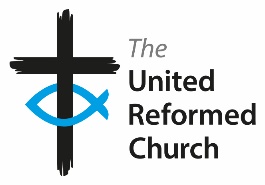 Education for Ministry EM3Sabbatical Report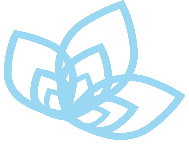 Title:                                                       Name:  Email:Tel. No.: Synod: PASTORATE (or other appointment) 